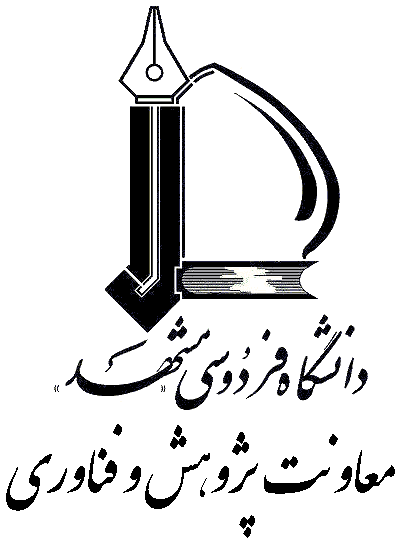 الف - مقاله نشریهعنوان مقاله: -------------------------------------------------------------------------------   DOI مقاله: --------------عنوان نشريه: ----------------------------------------------------------------  شماره بین‌المللی نشریه (PISSN):--------------وضعيت انتشار:  پذيرش‌شده    چاپ‌شده            تاريخ ارسال مقاله:      /    /                تاريخ پذيرش مقاله:      /    /               تاريخ انتشار مقاله: :      /    /کيفيت نشريه:      علمي ‌پژوهشي معتبر داخلي         , Scopus  WOS* (بجز Emerging), نمايه تخصصي معتبر------              JCR (Q--)   عدم درج مقاله در نشريه‌هاي نامعتبر دانشجو به عنوان نويسنده اول مقاله استاد راهنما به عنوان نويسنده مسئول مقاله نشاني صحيح نويسندگان مقاله عدم درج دو نشاني براي اعضاي هيات علمي و دانشجويان دانشگاه فردوسي مشهد تطابق نویسندگان مقاله با پیشنهادهب – مقاله همایش1- عنوان مقاله: -------------------------------------------------------------------------------------------------------عنوان همایش: ----------------------------------------------------------------      برگزارکننده: ----------------------محل برگزاری:  کشور:-----------------   شهر:---------------                         سطح برگزاری:  محلی       ملی        بین‌المللی      نحوه ارائه:  سخنرانی      پوستر                           نوع ارائه:  Full Text        Abstract          Extended Abstract تاريخ شروع همایش:      /    /                تاريخ پایان همایش:      /    /                 نشانی سایت همایش:                                  نشانی اینترنتی مقاله:              دانشجو به عنوان نويسنده اول مقاله نشاني صحيح نويسندگان مقاله عدم درج دو نشاني براي اعضاي هيات علمي و دانشجويان دانشگاه فردوسي مشهد عدم ارائه مقاله در همایش‌هاي نامعتبر2- عنوان مقاله: -------------------------------------------------------------------------------------------------------عنوان همایش: ----------------------------------------------------------------      برگزارکننده: ----------------------محل برگزاری:  کشور:-----------------   شهر:---------------                         سطح برگزاری:  محلی       ملی        بین‌المللی      نحوه ارائه:  سخنرانی      پوستر                           نوع ارائه:  Full Text        Abstract          Extended Abstract تاريخ شروع همایش:      /    /                تاريخ پایان همایش:      /    /                 نشانی سایت همایش:                                  نشانی اینترنتی مقاله:              دانشجو به عنوان نويسنده اول مقاله نشاني صحيح نويسندگان مقاله عدم درج دو نشاني براي اعضاي هيات علمي و دانشجويان دانشگاه فردوسي مشهد عدم ارائه مقاله در همایش‌هاي نامعتبرکارشناس پژوهش و فناوری دانشکده: ----------------امضا و تاریخمعاون/ معاون پژوهش و فناوری دانشکده: ----------------امضا و تاریخ